                        10646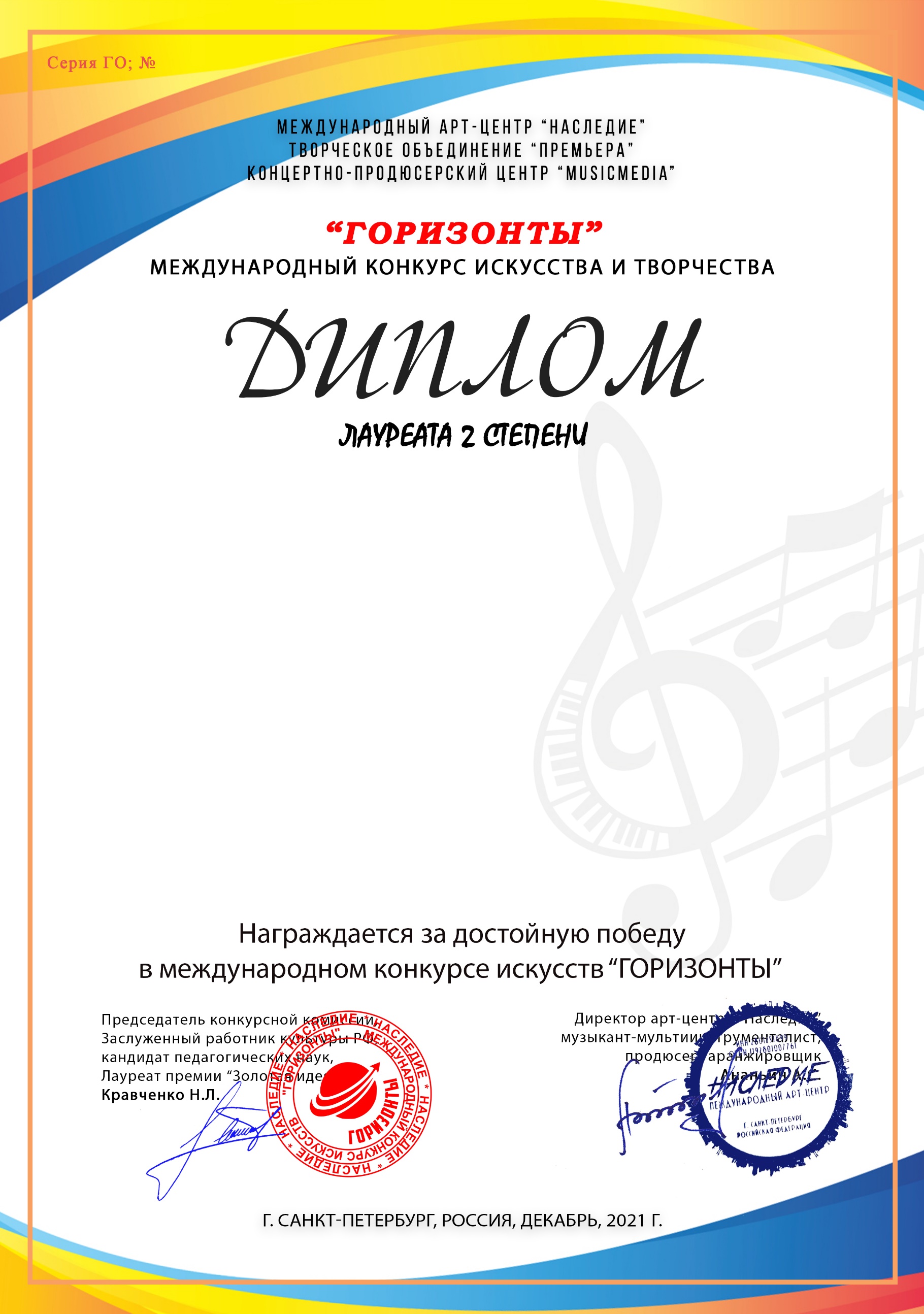 Айвазян Арам(МБУ ДО ДШИ №2, Краснодарский край, город-курорт Анапа)Преподаватель/руководитель: Григорян Нелли Вираповна,           Балтайс  Людмила Олеговна(концертмейстер), Номинация: Вокал, солоКатегория: 8-11 летКонкурсная работа: Неаполитанская песня «Санта Лючия»